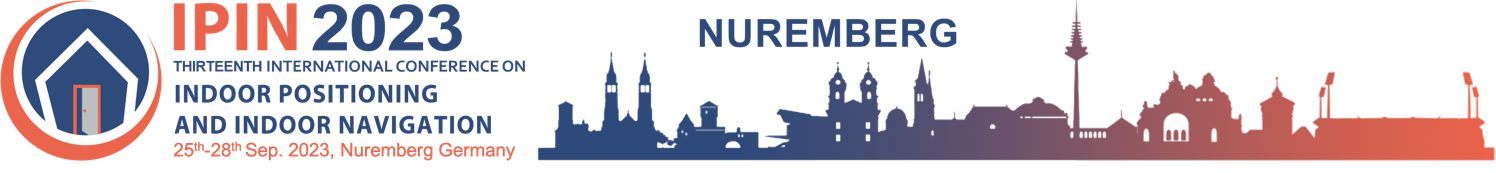 
Special Session
“<Title>”
Abstract 
The community of indoor positioning research has identified the need for <…>Important aspects are <…>The goal of this Special Session is to promote and foster the dialogue of the Indoor Positioning community over the topics <…>In this Special Session, we invite authors to submit papers related (but not limited) to:<…><…>Keywords
<…>
Technical Program Committee<…><…>Important Dates Submission deadline:           	15 May 2023Notification of acceptance: 	21 June 2023 Manuscripts are submitted according to the IPIN 2021 Conference instructions for authors. Papers undergo a single-blind review process by at least two reviewers. Accepted regular papers are submitted to IEEE Xplore Digital Library, accepted WiP papers to CEUR-WS.org, which is currently indexed by Scopus, Ei Compendex and DBLP. Submit your paper now in https://softconf.com/n/ipin2023/If you have any further questions, please contact <…> (<Email: …>)